ที่ ศธ ๐๔๐๓๙.๐๔๐๖ / ๑๕                                                    	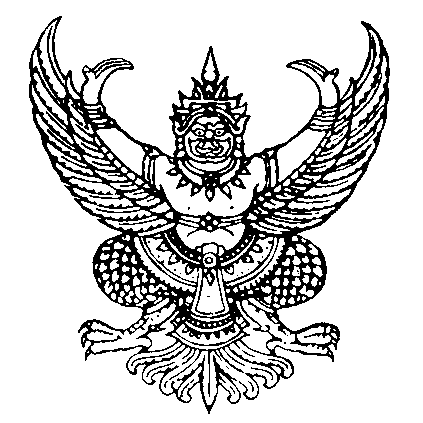                         ๑๖  กุมภาพันธ์  ๒๕๕๖เรื่อง	ขอจดโดเมนเนมเรียน	ผู้จัดการบริษัท ที.เอช.นิค จำกัด << (ห้ามแก้ไขชื่อบริษัท ทีเอชนิค เป็นหน่วยงานของรัฐ)	ด้วยโรงเรียนบ้านวังหิน  ตั้งอยู่ที่ หมู่ที่ ๔  ตำบลบ้านเต่า   อำเภอบ้านแท่น   จังหวัดชัยภูมิ  ๓๖๑๙๐  สังกัดสำนักงานเขตพื้นที่การศึกษาประถมศึกษาชัยภูมิเขต ๒    สำนักงานคณะกรรมการการศึกษาขั้นพื้นฐาน  กระทรวงศึกษาธิการ  จะขอจดโดเมนเนม ภายใต้ชื่อ www.banwanghin.ac.th 	จึงเรียนมาเพื่อโปรดทราบขอแสดงความนับถือ(นางดวงกมล  สะอาดโฉม )ผู้อำนวยการโรงเรียนบ้านวังหิน